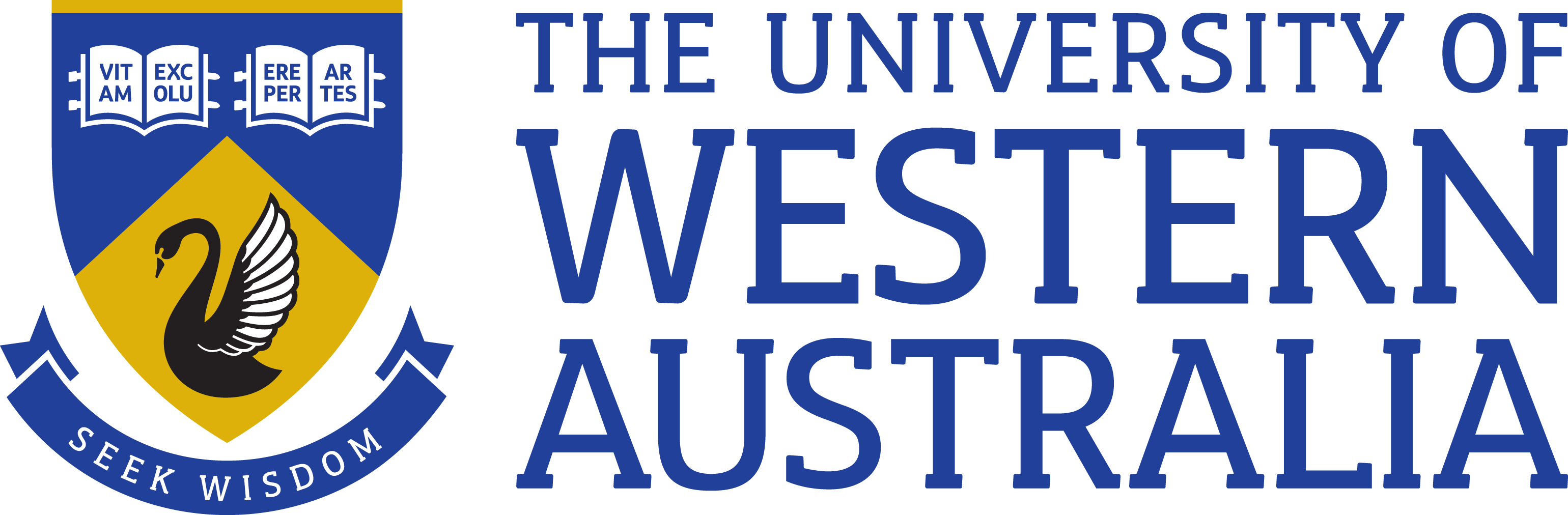 	Position Description	Position Title:	Senior Lecturer - Japanese Studies	Position Classification:	Level C, Teaching & Research	Position Number:	101120	Faculty/Office:	FABLE	School/Division:	Social Sciences	Centre/Section:	Asian Studies	Supervisor Title: 	Head of School 	Supervisor Position Number:	303033Your work area The School of Social Sciences offers a rich learning and research environment spanning social and cultural studies in Australia, Europe and Asia.  As well as undergraduate and postgraduate programs, the School supports an active research program.  The Discipline of Asian Studies offers postgraduate and undergraduate programs in Asian Studies and in four Asian languages (Chinese, Indonesia, Japanese and Korean). The Discipline is premised on a strong and mutually supportive relationship between Asian Studies and other Disciplines within the Schools, maintaining particularly strong collaborations with the Discipline of Political Science and International Relations, and the Discipline of Anthropology and Sociology.  Reporting structure Reports to: Head of SchoolYour role The Senior Lecturer in Japanese Studies will undertake research, teaching, unit coordination and student supervision in collaboration with colleagues, and under the direction of the Head of School of Social Sciences. The applicant must be motivated to contribute to the academic environment of the School and have a strong research portfolio within Japanese Studies and/or Asian Studies.Your key responsibilitiesDevelop, co-ordinate and deliver undergraduate and postgraduate teaching, including the development and delivery of online teaching where required, in the area of Asian Studies and Japanese Studies and language, or in the Discipline of Politics, Anthropology or Sociology, Media and Communications as required by the Head of School. Ability to contribute to the BA Japanese Studies major and contribute to curriculum management and continuous development of the major in collaboration with the coordinators of other Asian languages programs, including Master of Asian Studies program.Supervision and recruitment of honours and postgraduate level research students.Maintain a high quality research portfolio in the broad area of Japanese Studies and Asian Studies, and actively represent the University and the School domestically and internationally in scholarly conferences and through publishing in high-quality academic journals.Apply for relevant external funding to support the research programs and strategic emerging research areas of the School. Contribute to the broader Asian Studies curriculum, including transnational delivery of curriculum if required, and other key teaching areas according to the needs of the School. Ability and willingness to teach Japanese language is required.Other duties as directed by the Head of School and the Discipline Chair.Work collaboratively within the undergraduate and postgraduate teaching teams and support the University’s commitment to equity and diversity principles.Teach into other programs within the School, Faculty and University in related areas. Perform any other duties as directed.Your specific work capabilities (selection criteria)A PhD in a Japanese Studies- focused Social Sciences discipline is required. Preference will be given to candidates with disciplinary expertise in Cultural Studies, Sociology, Anthropology, Media Studies, Political Sciences, and whose research expertise falls within one of the research initiatives of the School of Social Sciences.Strong record of research and industry track-record in Japanese Studies and demonstrated ability to attract research or other external funding and to build research collaborations with multiple stakeholders. Demonstrated ability and willingness to develop, co-ordinate and teach units at undergraduate and postgraduate levels and ability to attract and supervise research students. Evidence of successful team teaching is essential.Experience in developing, coordinating and teaching units or courses that exploit the potential of new media educational technologies and a commitment to pursue the best educational practices, including online and other forms of new media teaching, and to implement institutional goals at UWA.Demonstrated ability to relate well to staff and students at all levels and evidence of a commitment to equity and diversity principles.It is expected that the successful candidate will also teach and coordinate Japanese language units where required, and we are particularly keen to receive applications from candidates with experience in coordinating Japanese studies programs that involve language teaching.Special requirements (selection criteria)There are no special requirements.ComplianceWorkplace Health and SafetyAll supervising staff are required to undertake effective measures to ensure compliance with the Occupational Safety and Health Act 1984 and related University requirements (including Safety, Health and Wellbeing Objectives and Targets). All staff must comply with requirements of the Occupational Safety and Health Act and all reasonable directives given in relation to health and safety at work, to ensure compliance with University and Legislative health and safety requirements. Details of the safety obligations can be accessed at http://www.safety.uwa.edu.au Inclusion & DiversityAll staff members are required to comply with the University’s Code of Ethics, Code of Conduct and Inclusion and Diversity principles. Details of the University policies on these can be accessed at http://www.hr.uwa.edu.au/policies/policies/conduct/code, http://www.web.uwa.edu.au/inclusion-diversity.